Beschreibung: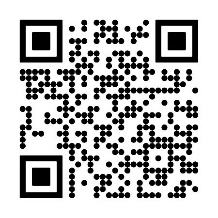 Besuchsanzeige- LED-Lichtsignalschild, zweiteiligOptisch ansprechendes Design, 
Leuchtkraft nach DIN VDE 0834-1, RoHS konform,Reinigungsmittelresistenz gem. EN 13727,einzeln ansteuerbare LED- Anzeigen 180 Grad durchgängig sichtbare LED-Anzeige Segmente: rot, grünGelaserte Anzeige-Beschriftung  oben: Bitte warten (rot)Gelaserte Anzeige-Beschriftung unten: Bitte eintreten (grün)Namensschild-Inlay beliebig auswechselbarIntegrierter akustischer Impuls-SignalgeberTechnische Daten:Betriebsspannung:     24V DC / 20mA pro FarbeLeuchtmittel:               Highgrade LEDsSignalgeber:               separat zuschaltbar oder automatisch selbstaktivierend
                                   bei FarbumschaltungSicherheitsschaltung: LED Ausfall-ÜberbrückungAbmessungen:           100x140x22mm (BxHxT)Befestigung:                Montage auf 55er                                     Schalterdose sowie diverse andere                                     UP-Dosen oder APFabrikat: Lehmann ElectronicTyp:        Helios Art. Nr. 204.000.88oder gleichwertigFabrikat: ………………………….Typ:        ………………………….